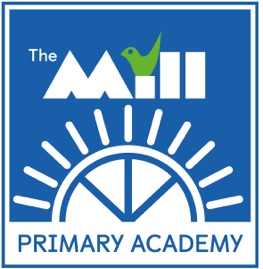 www.themill-tkat.org Year 2 - Term 1 - Homework MedleyChoose your homework from the menu below:The Peri-ometer suggests the difficulty or challenge the homework may offer. You are expected to complete at least one task each week.You should attempt at least one ‘EXTRA HOT’ task!WritingWrite a superhero story. Who will the characters be? Where will your story be set? Think about the Beginning, Middle and End.Art and DesignDesign and build a vehicle for Traction Man. Think about how you can make this vehicle move. Research Interview someone you know about how they are a hero in their local community. Think carefully about the questions you will ask. You can choose how you would like to present it. (E.g. PowerPoint. video, written report, fact file…)Reading Read some other books by the author Mini Grey. Which book was your favourite?WritingWrite a letter to a superhero. Think about some questions you could ask them or tell them about yourself. You might even get a reply!Geography and ResearchChoose a superhero and find out where they are from. Write a fact file about the country. You could include some illustrations or diagrams. Art and DesignDesign a superhero costume. Choose the materials to suit your super powers. Draw and label it. MathsMake a set of superhero Top Trump cards. Think about the categories you will use. Then play the game with your friends and family.WritingWrite a superhero poem or song. Perform it to family or friends. Maybe they could record it.Research and ArtFind some pieces of art by your class artist (Andy Goldsworthy/Roy Lichtenstein)..MathsUse a ruler to draw a city skyline. Measure the sides of the buildings and label each side ( 9cm)Art and Design/WritingTurn your family into superheroes. Draw what they would look like. Use adjectives to describe themHomework is set every Friday and is expected to be returned by the following Wednesday. Along with this Homework Medley you will be expected to learn to read and spell a list of spelling each week. In addition we would like you to read with an adult at home.